Announcements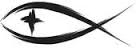 Meetings & EventsWednesday, May 25th															Council 7pmFriday, May 27th																	Finance 2pmPLEASE LEAVE ATTENDANCE SHEETS	Please remember to fill out the attendance sheet you will find in your bulletin and leave it on the pew when you leave today.  Even if you don’t use the attendance sheet, please leave it on the pew and the elders will collect them after the service.  The blank sheets will be reused.VBS IS HAPPENING THIS YEAR	Save the date for VBS!  Tuesday, July 19th through Friday, July 22nd from 9:00am to 12:30pm is when it will be held.  More information coming soon.  If you would like to help, please contact Jessica Sherry.BABY BOTTLE BLITZ CONTINUES	Lighthouse Pregnancy Care Center seeks to share God’s love and grace by educating, supporting, and mentoring individuals to make life affirming decisions regarding sexuality, pregnancy, and pregnancy loss.  The mission statement is the core of what the ministry at LPCC is all about – sharing God’s love and supporting families – pregnancy through age 3.  Please partner with us by filling a baby bottle with change, cash, and/or a check, and return it to the church by Father’s Day.ARE YOU GOING TO THE MEN’S CAMP ARCADIA OUTING?	Trinity Manistee is hosting a Men’s Outing at Camp Arcadia on Thursday, June 2nd.  Dinner will be at 6:00pm with a presentation on the Camp’s history by Stephanie Jass at 7:00pm.  Cost of the meal is $15 per person which will feature grilled pork tenderloin.  As usual, the Wigwam will be open following the presentation for you to get dessert.  Let them know if you are attending by THIS FRIDAY, so they can have an idea on the numbers attending.  Contact Trinity Manistee (231 723-5149) or email David Moehring at www.dmoehring@trinitymanistee.com.FAMILY FUN DAY VOLUNTEERSFamily Fun Day is planned for Saturday, July 30th from 1-4pm.  We are holding it here at the church as the village park was not available.  David Paul Britton will be here to perform for the day.  What we need now are volunteers to help with all the food and activities for the event.  Between snow cones, hot dogs, bounce houses, and kids games, we can use people for a variety of tasks.  We know it’s early, but we would really like an idea of how many members can assist at this event.  If you can help for Family Fun Day, please contact Jan Chandler at (231) 735-1610 or email at jvanitt@gmail.com so we can get a handle on our volunteer numbers.STEWARDSHIP CORNERActs 16:9 – “And a vision appeared to Paul in the night: a man of Macedonia was standing there, urging him and saying, ‘Come over to Macedonia and help us.’ ”  God does all the saving of the Macedonians, but He does it through the ministry of St. Paul who was called to go and help them out.  How is the Lord calling you to use your gifts for His work?TRUSTEE NEWS – CROSS PROJECT	The Trustees have obtained engineer design drawings for constructing the new tower cross.  If you know of someone who can get this cross project built for us, please contact Jaci (231-631-5522) and let her know so we can get them copies of the drawings.SUMMER EMPLOYMENT	If you would like a summer job, Little Eden Camp is seeking several summer housekeeping staff for Friday afternoons 1:00pm to 4:00pm and Saturdays 8:30am to 3:00pm from June 25th through Labor Day.  Contact the Camp at www.littleeden.org or call them at 231-889-4294 for an application.ANNIVERSARIES & BIRTHDAYS FOR MAYLynn Hilliard Birthday									May 22ndRodney & Jerilyn Schimke Anniversary			May 23rdJerilyn Schimke Birthday								May 30thSERVING THIS MONTH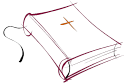 Greeters: Altar Guild: Rodney & Jerilyn SchimkeSERVING TODAY							SERVING NEXT WEEK 5/29/2022Pastor:  Rev. Jacob Sherry				Pastor:  Rev. Jacob SherryElder:  Dennis Wickstrom					Elder:  Jim PoelletAccomp:  William Bankstahl				Accomp:  William BankstahlAcolyte:  Sarah & Leah Sherry			Acolyte:  Anna BradfordReader:  Pastor								Reader:  PastorATTENDANCE: 5/15/2022WORSHIP: 52							BIBLE STUDY: 0FIRST FRUITS TRACKER WEEK ENDING:  5/15/2022Offering Receipts:		$1,490.00				YTD Budget Receipts:	$62,262.21Weekly Budget Needs:	$2,755.42				YTD Budget Needs:		$55,108.40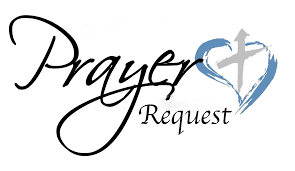 Special PrayersNellie Blakley							Lynda Byrd Meister							Marge ReckowMcAnn Bradford						Rita Merkey									Steve SchimkeMike Ennis								Pam Monroe									Cecil SomselJeanne Firman							Jim Poellet										Karen VoigtSteve Fredericks						Shirley Poellet									Sheldon VoigtJoan Malmgren						Barbara PotterPrayers for Our MilitaryAndrew Burch, Jr., grandson of John & Loree Sprawka.Mark Granzotto with U.S. Navy in Bahrain, grandson of Rita MerkeyCarol Sprawka, daughter-in-law of John & Loree SprawkaDerek Sprawka, grandson of John & Loree SprawkaAlyssa & Trevor Eisenlohr siblings both with the U.S. Navy, friends of Janette & Fred MayIan Nelson, nephew of Jack and Pebbla NelsonTyge Nelson & family, nephew of Jack and Pebbla NelsonCapt. Tim Brandt at Madigan Medical Center, Fort Lewis, WA, son of Bruce & Debbie BrandtIf you wish to add someone’s name, please call or e-mail the church office.